Nebojte se matematiky II: Geometrické výpočty v roviněPříprava na JPZ (jednotná přijímací zkouška), procvičování konkrétních úloh z JPZ na dané téma Obsah rovinného útvaru________________________________________________________Zadání úkolu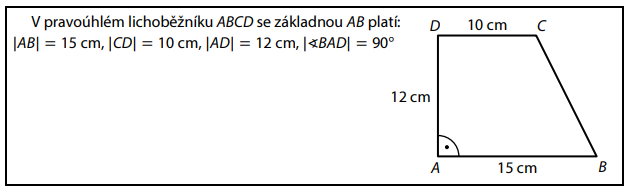 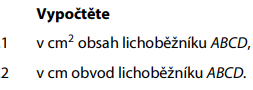 ……………………………………………………………………………………………………………………………………………………………………………………………………………………………………………………………………………………………………………………………………………………………………………………………………………………………………………………………………………………Zadání úkolu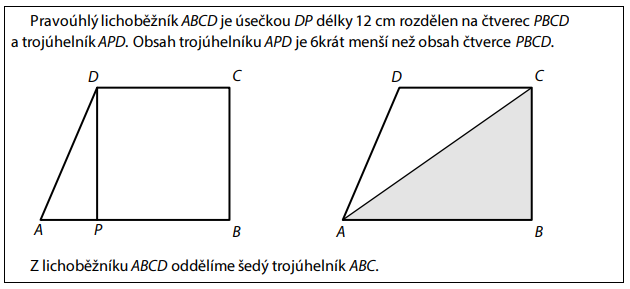 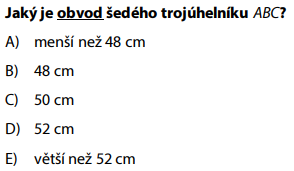 ………………………………………………………………………………………………………………………………………………………………………………………………………………………………………………………………………………………………………………………………………………………………Zadání úkolu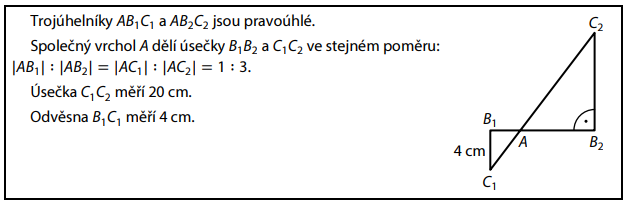 
………………………………………………………………………………………………………………………………………………………………………………………………………………………………………………………………………………………………………………………………………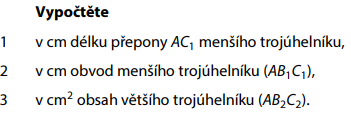 ………………………………………………………………………………………………………………Co jsem se touto aktivitou naučil(a):………………………………………………………………………………………………………………………………………………………………………………………………………………………………………………………………………………………………………………………………………………………………………………………………………………………………………………………………………………………………………………………………………………………………………………………………………………………………………………………………………………………………………………………………………………………………………………………………………………………………………………………………………………………………………………………………………………………………………………………………………………………………………………………………………………………………………………………	 Autor: Centrum pro zjišťování výsledků vzdělávání, Zpracoval: Petr Chára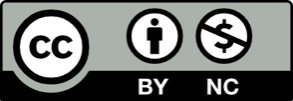 Toto dílo je licencováno pod licencí Creative Commons [CC BY-NC 4.0]. Licenční podmínky navštivte na adrese [https://creativecommons.org/choose/?lang=cs].Řešení:150 cm250 cm2.  B3.1 5 cm
3.2 12 cm
3.3 54 cm2